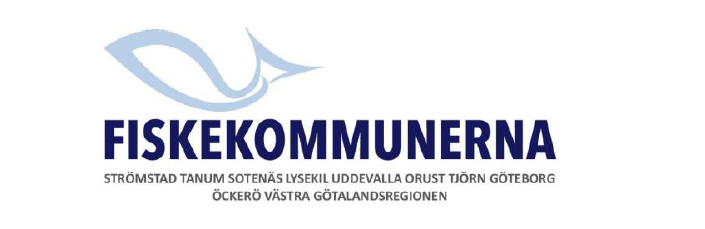 Protokoll nr 6 2023, från möte med Fiskekommunerna, FKPlats och tid:  	9.00-15.00 Havs och Vattenmyndigheten, GöteborgDatum:                       6 december 2023. Närvarande:	Lars Tysklind, Strömstad. Hans Schub, Jenny Åslund, Tanum. Jan Olof Larsson (Teams), Sotenäs. Susanne Baden Pihl, Anne Gunnäs, Lysekil. Lars Olof Axelsson, Uddevalla. Anders Arnell, Ronny Svensson, Orust. Rolf Persson, Anna Aldegren, Tjörn. Ronald Johansson, Öckerö. Andreas Sjöö (Teams, från kl. 10.00), Madeleine Johansson (Teams, från kl. 13.00), Göteborg. Amanda Gustafsson.Från Havs och Vattenmyndigheten: Ida Lindqvist, Joacim Johannesson, Patrik Persson, Karin Linderholm (Teams) (Samtliga deltog mellan kl. 9-11).  Fiskbranschens Riksförbund: Peter Linder (Teams) 11.30-11-50).  KOASTAL: Samuel Amant, Trygve Zierul (Teams) 13.45-14.15)  Havs och Vattenmyndigheten informerar: §6HaV presenterar aktuella frågor inom myndigheten. Patrik berättar om regeringsuppdraget om förutsättningar för nyetablering. Vilka faktorer som behöver justeras för att öka attraktionskraften för yrkesfisket och. Bättre kunskapsunderlag och eventuell regional hänsyn kan vara nycklar för att skapa nyetablering. Regeringsuppdraget är under process. I det pelagiska fisket är nu en remiss ute om ändrade regler för fiskelicens och tillstånd inom fisket. Karin berättar om tillgång på sill och skarpsill, då ICES ger nollråd för sillfiske i västra Östersjön påverkas även Skagerrak och Kattegatt då områdena innefattar blandade bestånd, men Nordsjö beståndet är stabilt och därför spås rekommendationerna till att behålla/öka fiskemöjligheterna i Nordsjön. Patrik fortsätter att informera om regeringsuppdrag gällande demersalt system med fiskemöjligheter/rättigheter. Ett nytt förslag för demersalt system planeras föreslås i mars. Räkfisket får likt nuvarande bestämmelser en egen fördelningsmodell innefattande kvotklasser. Karin berättar om aktuella frågor för räkbestånd. Med hänsyn till ICES rekommendationer som publiceras under mars har kvotåret justerats från jan-dec till juli-juni. Att tillgång på räka kan variera över tid och att ICES uppdaterar beräkningsmodellen vilket kan ge differerade resultat i bedömningen.Förslag till Havsplaner presenteras av Joacim och Ida. Ida berättar om havsplanernas utformning, skillnad mellan föreslagna områden och alternativa områden, där föreslagna områden ses som mer realiserbara än alternativa områden. Mötet fokuserar på förslag till Havsplaner för Västerhavet och en detaljerad processbeskrivning delges. Under maj-augusti planeras granskningssamråd. Joacim delger underlag till konsekvensbedömning. Med hjälp av SLU tas data fram och beräknas utifrån finansiellt bortfall (istället för alternativa bedömningskriterier). Västerhavet beräknas få störst effekt på yrkesfisket av planerade energiutvinningsområden till havs. Hav är fria att tolka regeringsuppdraget att ta fram underlag och förslag till nya havsplaner och ingen motivering till geografisk prioritering finns i uppdraget. Försvaret generellt mer positiva till vindkraftsetableringar i Västerhavet jämfört med Östersjön och Bottniska viken. Fiskekommunerna fick möjlighet att ställa frågor och Havs och Vattenmyndigheten svarade på samtliga.  Med anledning av sjukdom föll information om Ekosystembaserad förvaltning bort från dagordningen.Ordförande tackade för myndighetens tid och givande presentationer.  Mötet öppnas	§1 
Mötet öppnas av ordförande Lars Tysklind.Val av justerare	§2
Susanne Baden utses till justerare.Föregående protokoll
			§3Justerat protokollet från föregående möte, november 2023. 	Beslöts 
Att med godkännande lägga protokollet till handlingarna.Förslag till dagordning§4. Lars Olof vill göra tillägg gällande förvaltning för ökade kustbestånd. Anna föreslår att dela relevant information från träff med ang. vindkraftsbolag ang. kabeldragning.Beslöts, att godkänna förslaget till dagordning och ordförande noterar tilläggen.§ 5. Val av valberedning. Förslag ges att direkt välja om ordförande och vice ordförande för fortsatt uppdrag 2024. Orförande och vice ordförande får frågan från mötet och accepterar förslaget. Beslut, att Lars Tysklind väljs till ordförande för 2024 och Jan-Olof Larsson väljs till vice ordförande. 	Aktuella remisser: §7a/ Förslag nya Havsplaner  Remissgruppen presenterar förslag till synpunkter för förslag till Havsplaner. Mötet behandlar förslaget och beslutar att förslaget ska justeras och godkännas efter justering. Att stycket övergripande förslag omformuleras. Beslut, att remissgruppen omformulerar svaret och ledningsgruppen beslutar om nytt förslag. Att synpunkterna är beslutade och inskickade före 15 december. b/ Förslag om synpunkter gällande SOU – förbud mot bottentrålning i marint skyddade områden presenteras. Till möteshandlingarna finns remissgruppens förslag samt Samförvaltningen Norra Bohusläns förslag. Tillägg till remissgruppens förslag från Samförvaltningen föreslås. Att förorda adaptiv förvaltning Förtydliga risken med att införa trålförbud i skyddade områden (att trålförbud inte nödvändigtvis tillför syftet med skydd beroende på fall). Beslöts, att remissgruppen gör tillägg utifrån ovan beslutade synpunkter. Nytt förslag godkänns av ledningsgruppen och skickas före 15 decemer. c/ Remiss gällande ändrade regler för fiskelicens och tillstånd inom fisket. Mötet diskuterar om Fiskekommunerna bör svara på remissen eller ej. Mötet landar i att remissen är detaljerad och kräver kunskap och erfarenhet. Föreslås att prioritera övriga yttranden. Beslut, att Fiskekommunerna inte yttrar sig gällande ändrade regler för fiskelicens och tillstånd inom fisket. d/ Ansökan om undersökningstillstånd från KonTiki Vind AB. Till möteshandlingarna delades KonTiki Vind AB:s ansökan om undersökningstillstånd för exportkabel i projektet Poseidon. Mötet behandlar remissen.  Beslöts, att berörda kommuner svarar enskilt, Fiskekommunerna avser inte avge ett gemensamt svarsyttrande. e/ Under övrigt inkom bemötande gällande KonTiki Vind AB projekt Poseidon, bolaget har bemött Fiskekommunernas synpunkter gällande tillståndsansökanBeslöts, att inte vidare behandla bemötandet. Fiskbranschens Riksförbund	§8 Peter Linder summerar aktuella händelser för Fiskbranschens Riksförbund. En uppdatering från spårbarhetssystemet, där nu HaV och Livsmedelsverket gemensamt kontrollerar livsmedelskedjan. Peter informerar också om insatser kopplade till Livsmedelsstrategin 2.0 och offentlig upphandling gällande förbud mot att servera bottentrålad fisk i Göteborg. Delgavs också reflektioner gällande Livsmedelsverkets kommunikation gällande livsmedel från Östersjön och påpekar att kostråd och kommunikation bör justeras för att större andel fisk från Östersjön ska användas som livsmedel. Avslutningsvis uppmärksammades mottagnings och beredningskapacitet och vikten av en fungerande fiskindustri. Ordförande tackade Peter för intressant presentation. Nytt från kommuner och VGR	§9                        Strömstad: Lars berättar att det finns intresse att montera vindkraftverk    i djuphamn Kålvik av entreprenören Olav Toorn.  Tanum: Meddelar att remisser gällande havsbaserad vindkraft belastar kommunen. Jenny informerar om marina matmarknaden som hålls i samband med Västerhavsveckan. Fördelaktigt att inneha ett näringslivsperspektiv på mässan för att underlätta rekrytering av utställare och deltagare. Möjligen behöver datum justeras för att fler ska engageras i marknaden. Sotenäs: Processen för hamnanläggning (mottagningsverksamhet) går framåt och nästa steg är en detaljplan över området berättar Jan-Olof. Lysekil: Anne berättar att förstudien för industriparken är näst intill klar. Förslaget innehåller fyra olika förslag och storlekar. Alla med utgångspunkt att dra nytta av områdets fördelar där specifikt saltvatten och värme är resurser. Ovanligt att kommunen leder denna typ av projekt, vid förstudiens slut lämnas resultatet till valfri utförare. Unikt är ”one stop shop” där ett tillstånd söks för hela området – möjligen nytta för övriga kommuner att använda vid liknande utvecklingsprojekt. Energimyndigheten tillsammans med Fyrbodal har projektet ”Brownfield” där Lysekil inspireras till ”Greenfield” – bostäder i symbios med industri. Anne informerar också om att delbetänkande för vattenbruk publicerats samt en ny bioekonomi strategi. Bilagorna delas med ledningsgruppen. Uddevalla: Lars-Olof informerar att klartecken för syresättningsprojektet getts då både tillstånd och finansiering har godkänts. Processen med att framställa utrustning är i full gång. Projektet förväntas realiseras under våren 2024. Förhoppningsvis kan metoden användas på fler platser och ge vidare effekt. SLU och HaV följer upp projektet. Orust: Scanfjord är fortsatt bekymrade över processen av förnyade tillstånd från Lst. Sweden Pelagic har lanserat sillfärs där nu etiketten Abba står på produkten. Kommunstyrelsen har beslutat att utreda möjlighet för anpassningar i hamnen för att möjliggöra att större fartyg kan beträda hamnen. Tjörn: Anna meddelar att det har varit en intensiv höst med havsbaserad vindkraft. Detaljplan för Wallhamn som är av intresse för montering/tillverkning av vindkraftsverk (fundament). Krävs omfattande förstärkning och om/tillbyggnad, uppskattat värde för förstärkning av kaj uppgår till 1 miljard. Öckerö: Ronald förtydligar vikten av nyrekrytering inom yrkesfisket för fiskets överlevnad. SVC har initierat möte med Elous (Västvind) och fisket där konkreta idéer för hur samexistens kan ske diskuterats. Kommunen fick frågan om att delta i kompetens och framtidsmässa och ställde upp med över förväntade resultat. Kommunen planerar för ”Maritime meet” som komplement till ”Donsö fishing meet” där syftet innefattar utveckling, forskning, innovation, regelsättning och slutanvändning. Göteborg: Madeleine informerar om att Göteborg kommer delta i Nordic Seafood Summit i monter med Almi, Innovatum m.fl. I uppdrag att jobba med gröna näringar har även Madeleine uppmärksammat vikten av gröna och blå näringar som styrkeområde för kommunen och regionen. KOASTAL §10 Samuel Amant presenterar KOASTAL:s idé om en verksamhets/affärsmodell för främst yrkesfiskare (men även andra intressenter) att på deltid odla tång. Tång och alger har potential att skapa en ny industri där råvaran kan användas till mat, biobaserat material, mediciner etc. KOASTAL:s modell överbygger utmaningar och inspireras av jordbruket vilket oftast odlar diversifierade grödor för att minimera risker och öka produktiviteten. På samma sätt kan yrkesfisket engageras i tångodling. Enkelt förklarat står KOASTAL för ett startpaket innehållande tillstånd, rep, linor och ”frön”. Fiskaren står för fartyg, utrustning, kompetens, sättning, tillsyn och skörd. KOASTAL köper tillbaka producerad råvara till garanterat pris och för det vidare ut på marknaden. Understryks att det är en utmaning att fånga fiskets intresse för modellen. Ordförande tackade Samuel för en inspirerande inblick i KOASTALS vision. Pågående och nya aktiviteter §11  a/ Amanda delger deltagande i fokusgruppsmöte yrkesfiske där arbetet med åtgärdsgrupperna presenterades. Åtgärd 13 (samhällsnytta) har färdigställts av Staffan Waldo där nio kunskapsbehov sammanfattats från inspel av deltagare i gruppen. Åtgärd 11 (cirkulär konkurrenskraftig blå ekonomi) startas upp under första kvartalet 2024. Mer information kommer närmare om hur åtgärden kommer att behandlas.Åtgärd 1 och 15 (Samrådsformer för ekosystemförvaltning) innehar en workshop under december. Fokusgrupp fritidsfiske hölls samtidigt som ledningsgruppsmötet, mötesanteckningar delges därför till ledningsgruppen när dessa finns tillgängliga.  b/ Amanda informerar om projektet C2B2 – Co creating Better blue som höll kick-off i samband med Mission Arena. Projektet leds av Göteborgs Universitet och 13 parter från akademi och forskningsorganisationer. Till projektet finns i nuläget 25 stakeholders (offentliga aktörer och näringsrepresentanter). Tre Living Labs finns längs kusten där FK ingår i ”West” där stakeholders får möjlighet att ge input. Projektet syftar till att samla in och sammanfatta data med syfte att generera ett hållbart nyttjande av havet. Projektet sträcker sig fyra år framåt med möjlig förlängning om på fyra år till om deltidsutvärderingen faller ut väl.  c/ Fiskekommunerna besökte i början av november Stockholm med anledning av fallet Smögen Lax och Havsplanerna (havsbaserad vindkraft) Lars Tysklind, Jan-Olof Larsson och Fredrik Handfast representerade nätverket vid besöket. d/ ingen övrig uppföljning uppmärksammades.  Beslöts, att godkänna informationenPosition Väst - VEGO	§12  Punkten flyttas till kommande möte. Rapporter och kommande möten			§13a/ Anne redogör för Mission Arena, konferensen hölls på Lindholmen konferenscenter och engagerade ett stort antal länder och besökare. Mission Arena är en del av Blue Mission Banos (Baltic and North Sea) vilket samlar in behov till förmån för kommisionens arbete med hållbarhet. Huvudsyftet med uppdraget är ökad cirkularitet och minskad co2 utsläpp i sjöfart. Största behållningen var interraktionen mellan deltagarna.b/ Nationella yrkesfiske konferensen hölls i november i Uddevalla. Amanda deltog andra dagen och lyssnade till politikerpanel med huvudämnet yrkesfiske, presentation av förslag till Havsplaner inklusive frågestund samt en presentation från Jordbruksverket gällande nuvarande uppdrag, att se över den pelagiska värdekedjan.  c/ Kommande event för kännedom: Nordic Seafood Summit, hålls i Eriksbergshallen 24-25 januari. Anmälningslänk delas med ledningsgruppen. Tjärnö företagsmässa, Fiskekommunerna deltar i planeringsarbetet tillsammans med en rad aktörer. Utkast till programmet presenteras inom kort. Hjälp gärna till att sprida evenemanget i lämpliga kanaler.  Beslöts, att godkänna delpunkterna ovan. Vad kommuniceras från mötet§14 Fiskekommunerna värdesätter samverkan med Havs och Vattenmyndigheten som delgett värdefull information om aktuella områden inom myndigheten. Kommande möten 2024			§15Datum för kommande möten med Ledningsgruppen samt förslag till studiebesök. 25 jan. I samband med Nordic Seafood Summit15 mars.17 maj. Forskningsfartyget SVEA, Lysekil13 sept.18 okt.29 nov/6 dec. Havs och Vattenmyndigheten. Övriga frågor		§16 Lars-Olof uppmärksammar ekosystemförvaltning och vikten av att få tillbaka kustnära bestånd av torsk samt en förvaltningsplan för säl och skarv. Ledningsgruppen får ta del av undersökning. Beslöts, att avsätta en punkt för information från Fjordtorsk/Lars-Olof till kommande möte. Anna informerar om ett möte med Poseidon (KonTiki Vind AB) med anledning av aktuell ansökan. Informationen att en kabeldragning kräver ca 900 meter bredd och 10 m djup. När kabeln når land är bredden ca 20 meter. Potentiella anslutningspunkter är Stenungssund, Göteborg och Lysekil. Beslöts, att godkänna informationen.  Uppmärksammades att Ronald deltagit i sista mötet med Fiskekommunerna då han lämnar sin tjänst i Öckerö kommun vid årsskiftet.Mötet avslutas		§17 Ordförande tackade för mötet och önskade ledningsgruppen God Jul och Gott nytt år. 	…………………………………………………………..		Amanda Gustafsson, sekreterare…………………………………………………………		Lars Tysklind, ordförande……………………………………………………………  		Susanne Baden, justerareProtokollet är digitalt justerat 